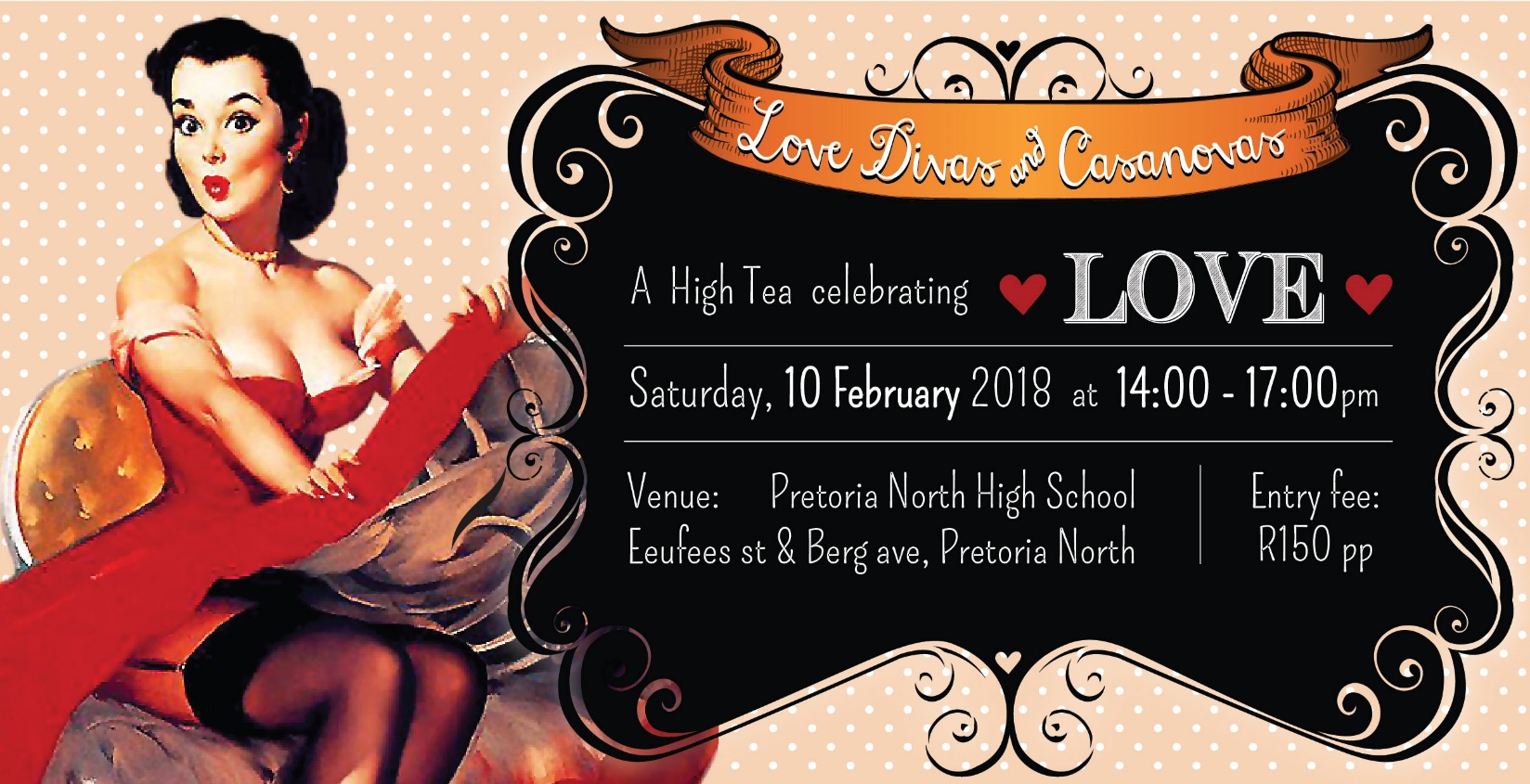 YES! I would like to participate by creating a LOVE table and create a special MELKTERT dish and stand the chance to be crowned as the LOVE DIVA HOSTESS 2018 and the MELKTERT DIVA 2018! By entering I agree to the following:PRIZES:LOVE DIVA 2018 – Best table to Love theme (1st, 2nd & 3rd Prize)MILK TART DIVA – Best Milktart creating (1st, 2nd & 3rd Prize)MAIN SPONSORS:COMPETITION RULES:You can enter any  MILKTART creation you wish too.Each hostess must decorate her own table and supply table cloths, cutlery, crocker, glasses and water jugs  to the LOVE THEME. Tables (rectangular) and chairs will be provided. The milktart creatings will be judged by a panel of experts. Tables and decor and dishes will be judged by a panel of judges. Two main prizes will be awarded – LOVE DIVA 2018 and MILKTART DIVA 2018 (1st, 2nd and 3rd prize)There will be a coffee station available @ R 20 per drink (Coffee, Hot Chocolate, Red Espresso, Ceylon & Rooibos tea and Slushies). This will be for own account. Alternatively you can supply your own coffee, tea and other drinks. Earns will be set up for hot water. Tables can be set up on Saturday between 8:00 and 11:30. Event starts at 13:00.  All proceeds to be donated to:	BANK DETAILS:Bank: ABSA Bank LimitedBranch Code: 632005Account Name: Matla A BanaAccount Number: 4058505741A R 500 deposit will confirm your entry.  The outstanding balance to be paid by 5 February 2018.  Please email your entry and proof of payment to Lizel at matla@mweb.co.za  For more info  please contact Lizel Tel 073 1711 031.HOSTESS ENTRY FORMI will prepare a special Melktert creation (enough for my 10 guests and 4 samples for judges). This dish can be of any format or shape but it must have a Milktart theme.I will decorate my own table to the LOVE theme and supply own cutlery and crocker and glasses for my table.I will supply all the eats and drinks (coffee, tea, wine ect) for my guests for the event. I will invite my own guests and take responsibility for collecting their attendance fee of R 150 pp, payable into the account of Matla A BanaI would like to utilise the coffee station option (Coffee, red espresso, slush puppy ect) @ R20 per drinkClaris by Gerrit Pienaar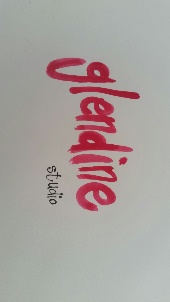 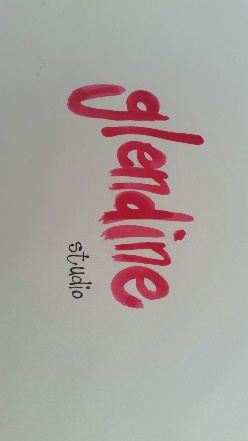 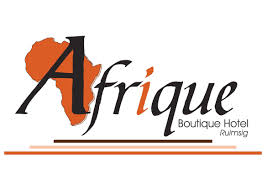 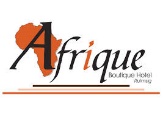 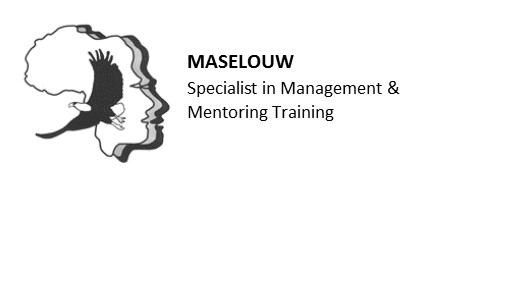 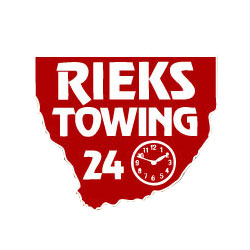 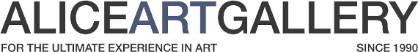 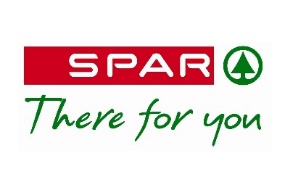 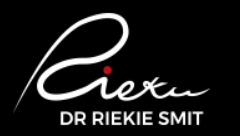 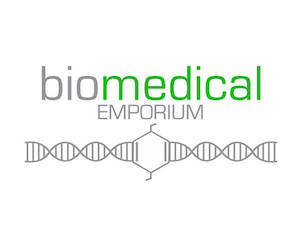 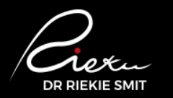 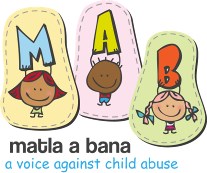 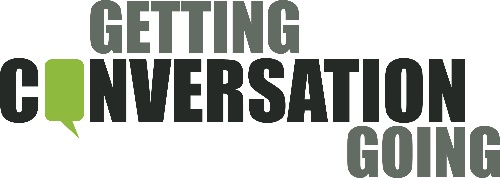 www.matlaabana.co.za